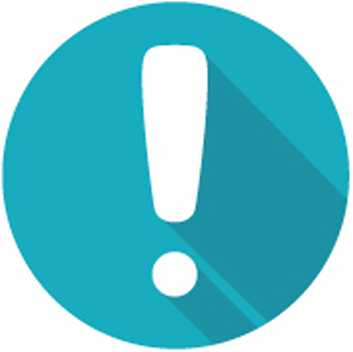 Не откладывайте на завтра! Увеличьте свою физическую активность сегодня!